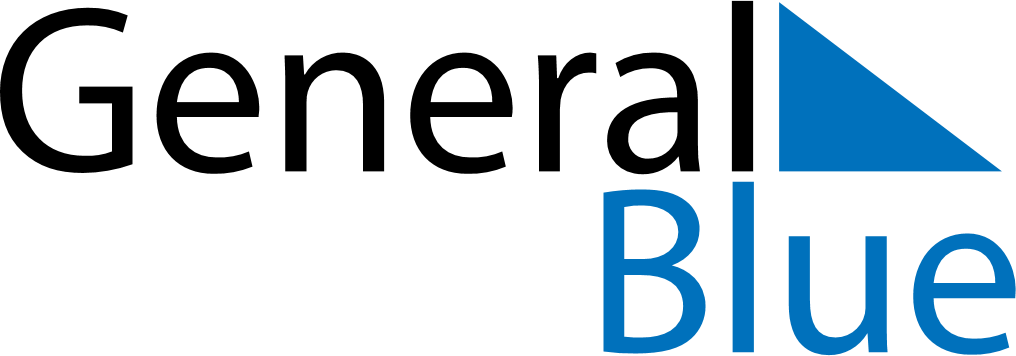 May 2024May 2024May 2024May 2024May 2024May 2024Sjolyststranda, Oslo, NorwaySjolyststranda, Oslo, NorwaySjolyststranda, Oslo, NorwaySjolyststranda, Oslo, NorwaySjolyststranda, Oslo, NorwaySjolyststranda, Oslo, NorwaySunday Monday Tuesday Wednesday Thursday Friday Saturday 1 2 3 4 Sunrise: 5:14 AM Sunset: 9:13 PM Daylight: 15 hours and 58 minutes. Sunrise: 5:12 AM Sunset: 9:16 PM Daylight: 16 hours and 4 minutes. Sunrise: 5:09 AM Sunset: 9:18 PM Daylight: 16 hours and 9 minutes. Sunrise: 5:06 AM Sunset: 9:21 PM Daylight: 16 hours and 14 minutes. 5 6 7 8 9 10 11 Sunrise: 5:04 AM Sunset: 9:23 PM Daylight: 16 hours and 19 minutes. Sunrise: 5:01 AM Sunset: 9:26 PM Daylight: 16 hours and 24 minutes. Sunrise: 4:59 AM Sunset: 9:28 PM Daylight: 16 hours and 29 minutes. Sunrise: 4:56 AM Sunset: 9:31 PM Daylight: 16 hours and 34 minutes. Sunrise: 4:54 AM Sunset: 9:33 PM Daylight: 16 hours and 39 minutes. Sunrise: 4:51 AM Sunset: 9:35 PM Daylight: 16 hours and 44 minutes. Sunrise: 4:49 AM Sunset: 9:38 PM Daylight: 16 hours and 49 minutes. 12 13 14 15 16 17 18 Sunrise: 4:46 AM Sunset: 9:40 PM Daylight: 16 hours and 54 minutes. Sunrise: 4:44 AM Sunset: 9:43 PM Daylight: 16 hours and 58 minutes. Sunrise: 4:41 AM Sunset: 9:45 PM Daylight: 17 hours and 3 minutes. Sunrise: 4:39 AM Sunset: 9:47 PM Daylight: 17 hours and 8 minutes. Sunrise: 4:37 AM Sunset: 9:50 PM Daylight: 17 hours and 12 minutes. Sunrise: 4:34 AM Sunset: 9:52 PM Daylight: 17 hours and 17 minutes. Sunrise: 4:32 AM Sunset: 9:54 PM Daylight: 17 hours and 21 minutes. 19 20 21 22 23 24 25 Sunrise: 4:30 AM Sunset: 9:56 PM Daylight: 17 hours and 26 minutes. Sunrise: 4:28 AM Sunset: 9:59 PM Daylight: 17 hours and 30 minutes. Sunrise: 4:26 AM Sunset: 10:01 PM Daylight: 17 hours and 35 minutes. Sunrise: 4:24 AM Sunset: 10:03 PM Daylight: 17 hours and 39 minutes. Sunrise: 4:22 AM Sunset: 10:05 PM Daylight: 17 hours and 43 minutes. Sunrise: 4:20 AM Sunset: 10:07 PM Daylight: 17 hours and 47 minutes. Sunrise: 4:18 AM Sunset: 10:09 PM Daylight: 17 hours and 51 minutes. 26 27 28 29 30 31 Sunrise: 4:16 AM Sunset: 10:12 PM Daylight: 17 hours and 55 minutes. Sunrise: 4:14 AM Sunset: 10:14 PM Daylight: 17 hours and 59 minutes. Sunrise: 4:13 AM Sunset: 10:16 PM Daylight: 18 hours and 2 minutes. Sunrise: 4:11 AM Sunset: 10:17 PM Daylight: 18 hours and 6 minutes. Sunrise: 4:09 AM Sunset: 10:19 PM Daylight: 18 hours and 9 minutes. Sunrise: 4:08 AM Sunset: 10:21 PM Daylight: 18 hours and 13 minutes. 